Hi <plan member name>,Check out how Manulife has enhanced their digital services to help save you time and money! 
Now you can:
Find where to get your prescriptions for less with pharmacy savings search.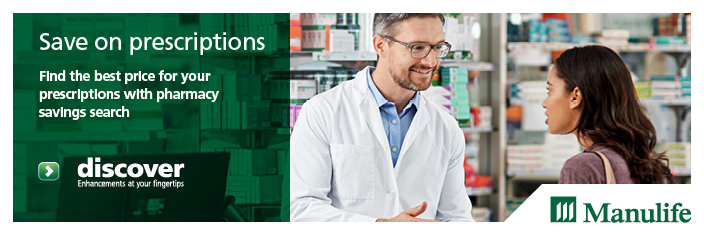 Enjoy three enhancements to online claims including an easier way to submit coordination of benefits claims,  an option to have claims paid from your health care spending account (if included in your benefits plan) and now you can submit orthodontic claims online too! 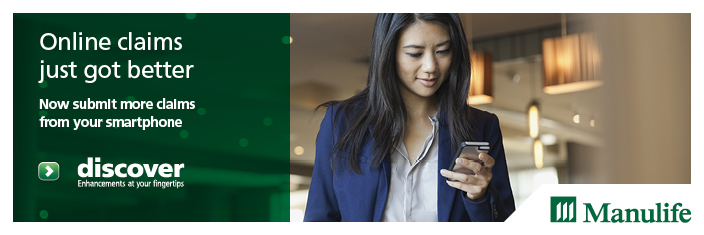 Stay tuned to discover more enhancements at your fingertips.